ПРЕДСТАВЛЕНИЕ № 11г. Нарьян-Мар                                                                                        13 ноября 2017 годаНа основании распоряжения Аппарата Администрации Ненецкого автономного округа от 22.08.2017 № 468-ра проведена плановая выборочная выездная проверка соблюдения казенным учреждением Ненецкого автономного округа Ненецкого автономного округа «Централизованный стройзаказчик» (далее – Учреждение) бюджетного законодательства Российской Федерации и иных нормативных правовых актов, регулирующих бюджетные правоотношения, при реализации государственной программы Ненецкого автономного округа «Развитие транспортной системы Ненецкого автономного округа», в ходе которой выявлены отдельные нарушения бюджетного законодательства Российской Федерации и иных нормативных правовых актов, регулирующих бюджетные правоотношения (приложение к представлению). В связи с изложенным предлагаю в срок до 01.12.2017 принять меры по устранению причин и условий указанных нарушений:- обеспечить неукоснительное соблюдение бюджетного законодательства Российской Федерации и иных нормативных правовых актов, регулирующих бюджетные правоотношения,  - обеспечить взыскание неустоек в связи с неисполнением или ненадлежащим исполнением обязательств, предусмотренных заключенными Учреждением государственными контрактами;  - обеспечить контроль за выполнением поставщиками (подрядчиками, исполнителями) обязательств по государственным контрактам в сроки, установленные государственными контрактами,  - обеспечить заключение и исполнение государственных контрактов в соответствии с требованиями законодательства Российской Федерации в сфере закупок товаров, работ, услуг;- неукоснительно соблюдать бюджетное законодательство и иные нормативно-правовые акты Российской Федерации и Ненецкого автономного округа при ведении бухгалтерского учета;- ужесточить внутренний финансовый контроль фактов хозяйственной деятельности; - принять меры по устранению выявленных недостатков, а также по устранению причин и условий выявленных нарушений и недостатков, недопущению указанных нарушений в дальнейшем.- провести проверку по фактам выявленных в ходе контрольного мероприятия нарушений, по результатам которых рассмотреть вопрос и привлечении к дисциплинарной ответственности лиц, допустивших указанные нарушения.Информацию о рассмотрении настоящего представления с приложением заверенных копий подтверждающих документов представить в контрольно-ревизионный комитет Аппарата Администрации Ненецкого автономного округа не позднее 25.12.2017.   ПРИЛОЖЕНИЕ к представлению № 11 от 13.11.2017ПЕРЕЧЕНЬнарушений, выявленных в результате проверки (ревизии) 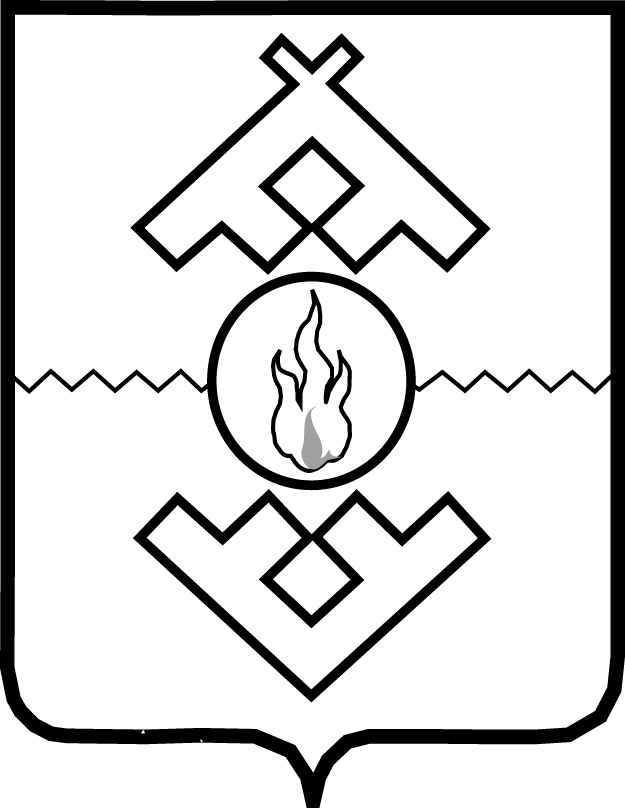 Аппарат Администрации Ненецкого автономного округа Контрольно-ревизионный комитет ул. Смидовича, д. . Нарьян-МарНенецкий автономный округ, 166700тел. (81853) 2-13-54тел./факс (81853) 2-13-55e-mail:krk@ogvnao.ruот 13ноября 2017 г. № 563-круИсполняющему обязанности директораКУ НАО «Централизованный стройзаказчик»А.А. ВОКУЕВУ№ Содержание  выявленного нарушения (замечания)Сумма нарушения(расчетно-платежной операции)Нормативный правовой акт, положения которого нарушены, либо иной документ-основаниеНаименование и реквизиты документов, подтверждающих нарушение1Учреждением допущено неэффективное использование бюджетных средств, в связи с не взысканием в окружной бюджет неустоек по государственным контрактам                                     № 0884200000715000007-0675383-01 от 15.07.2015 в размере 148 281,27 руб.; № 0884200000715000007-0675383-01 от 15.07.2015 в размере 148 281,27 руб., № 0884200000715000007-0675383-01 от 15.07.2015 в размере 73 836,06 руб.; № 16/2016-ПД от 15.04.2016 в размере 8 216,14 руб.; № 19/2016-ПД от 25.04.2017 в размере 8 018,49 руб.; № 41-2017/ПД от 03.10.2016 в размере 3 267 руб.; № 13 от 24.06.2016 в размере 95 485,53 руб.; № 0884200000715000010-0675383-01 от 11.11.2015 в размере 79 645,04 руб.; № 0884200000715000010-0675383-01 от 11.11.2015 в размере 12 150,88 руб.; № 17 от 28.07.2016 в размере 109 019,48 руб.; № 29 от 02.12.2016 в размере 223 980 руб.; № 24 от 07.09.2016 в размере 72 335 руб.; № 20 от 16.08.2016 в размере 26 986,77 руб.; № 19 от 16.08.2016 в размере 260 239,78 руб.; № 28 от 10.11.2016 в размере 519 589,98 руб. Согласно информации № 3614 от 09.10.2017, представленной Учреждением, к настоящему времени из указанной суммы взыскано 175 130,57 руб.  1 641 051,42Статья 34 Бюджетного кодекса Российской Федерации (далее – БК РФ)Государственный контракт (далее также – ГК) № 0884200000715000007-0675383-01 от 15.07.2015, акт сдачи-приемки к нему № 8,  требования от 24.12.2015 № 1227, от 08.04.2016 № 454, от 12.05.2017 № 1633, от 12.09.2017 № 3189, платежное поручение № 743565 от 07.09.2017,  ГК № 16/2016-ПД от 15.04.2016, требование № 3301 от  20.09.2017, ГК № 19/2016-ПД от 25.04.2017, требование № 3299 от 20.09.2017, ГК № 41-2017/ПД от 03.10.2016, требование от 18.09.2017, ГК № 13 от 24.06.2016, дополнительное соглашение № 1 от 17.12.2016,  акт сдачи-приемки выполненных работ от 14.09.2017, требование № 3261 от 18.09.2017, ГК № 0884200000715000010-0675383-01 от 11.11.2015,   требования  № 1634 от 12.05.2016, № 3260 от 18.09.2017, ГК № 0884200000715000010-0675383-01 от 11.11.2015, ГК № 17 от 28.07.2016, требование № 3263 от 18.09.2017, ГК № 29 от 02.12.2016, требования № 190 от 24.01.2017,  № 3300 от 20.09.2017, ГК № 24 от 07.09.2016, требование № 3265 от 18.09.2017, ГК № 20 от 16.08.2016, требование № 3266 от 18.09.2017, ГК № 19 от 16.08.2016, требование № 3302 от 20.09.2017, ГК № 28 от 10.11.2016, требование № 3264 от 18.09.20172В связи с  нарушением Учреждением сроков оплаты выполненных работ по контракту № 14 от 28.06.2016 с Учреждения взыскано в пользу подрядчика 211 179,81 руб., что является неэффективным использованием бюджетных средств в указанном размере 211 179,81Статья 34 БК РФ ГК № 14 от 28.06.2016, соглашение о расторжении контракта от 03.11.2016, платежные поручения   от 02.09.2016 № 477, от 23.12.2016 № 552, от 23.12.2016 № 623, от 26.12.2016 № 750, от 26.12.2016 № 749, от 26.12.2016 № 813, от 28.12.2016 № 818, от 07.03.2017 № 380, от 07.03.2017 № 379, от 07.03.2017 № 378, решение Арбитражного суда Архангельской области от 29.06.2017 по делу № А05П-134/20173Учреждением приобретен товар, потребительские и функциональные характеристики которого не являются улучшенными по сравнению с установленными государственным контрактом № 5 от 04.04.2016. Изложенное также свидетельствует об ошибках, допущенных на стадии определения характеристик поставляемого товара. -Часть 2 статьи 34, части 1 и 7 статьи 95  Федерального закона от 05.04.2013 № 44-ФЗ «О контрактной системе в сфере закупок товаров, работ, услуг для обеспечения государственных и муниципальных нужд» (далее – Закон № 44-ФЗ)ГК № 5 от 04.04.2016,  дополнительное соглашение № 1 от 23.06.2016,  пояснение Учреждения от 19.09.2017 № 3285 4Дополнительным соглашением № 1 от 10.10.2016 к государственному контракту № 18 от 28.07.2016 изменен срок выполнения работ  -Часть 2 статьи 34, часть 1 статьи 95 Закона № 44-ФЗГК № 18 от 28.07.2016, дополнительное соглашение № 1 от 10.10.2016  5Учреждением заключен 261 контракт на выполнение работ после их фактического исполнения -Часть 1 статьи 94 Закона № 44-ФЗГК №№ 01/2017-ПД – 13/2017-ПД, 15/2017-ПД – 40/2017-ПД, 43/2017-ПД – 68/2017-ПД, 71/2017-ПД – 96/2017-ПД, 99/2017-ПД – 111/2017-ПД, 113/2017-ПД – 125/2017-ПД, 127/2017-ПД – 152/2017-ПД, 155/2017-ПД – 170/2017-ПД от 27.02.2017, №№ 172/2017-ПД – 176/2017-ПД, 180/2017-ПД – 184/2017 – ПД, 188/2017-ПД – 192/2017-ПД, 196/2017-ПД – 198/2017-ПД, 200/2017-ПД – 202/2017-ПД, 204/2017-ПД – 206/2017-ПД, 208/2017-ПД – 221/2017-ПД от 06.03.2017, №№ 223/2017-ПД, 225/2017-ПД – 235/2017-ПД, 243/2017-ПД – 253/2017-ПД, 261/2017-ПД – 271/2017-ПД, 279/2017-ПД – 284/2017-ПД, 288/2017-ПД – 293/2017-ПД, 297/2017-ПД – 302/2017-ПД, 306/2017-ПД – 316/2017-ПД, 324/2017-ПД11Учреждением в 2015, 2016 годах производилась выплата надбавки за почетное звание сотруднику Учреждения при наличии не почетного звания, а нагрудного знака «Почетный дорожник России» у данного сотрудника: за 2015 год – 130 954,83 руб. (в том числе НДФЛ), за 2016 год – 140 836,02 руб. (в том числе НДФЛ)  271 790,85Пункт 25 Положения об установлении систем оплаты труда работников государственных учреждений Ненецкого автономного округа, утвержденного постановлением Администрации Ненецкого автономного округа от 06.09.2011 № 186-п, пункт 26 Примерного положения об оплате труда работников государственных учреждений строительной отрасли Ненецкого автономного округа, утвержденного постановлением Администрации Ненецкого автономного округа от 06.09.2011 № 193-п (далее – Положение № 193-п)Приказ Учреждения от 29.04.2015 № 12-н «О выплате надбавки за почетное звание», заявление сотрудника Учреждения с приложением копии удостоверения 19.07.2005 № 279/н о награждении нагрудным знаком «Почетный дорожник России» № 0384 12В Учреждении отсутствует справка показателей - задание Учреждению, утвержденное руководителем Учреждения, расчеты плановых сметных показателей, использованных при формировании сметы в соответствии с требованиями, предъявляемыми к их формированию, являющихся  неотъемлемой частью бюджетной сметы на 2015 год.  23 244 100,0Пункт 6 Общих требований к порядку составления, утверждения и ведения бюджетных смет казенных учреждений, утвержденных приказом Министерства финансов Российской Федерации от 20.11.2007 № 112н (далее – Приказ № 112н), пункт 5 Порядка составления, утверждения и ведения бюджетных смет казенных учреждений Ненецкого автономного округа, подведомственных Управлению строительства и жилищно-коммунального хозяйства Ненецкого автономного округа, утвержденного  Приказом Управления строительства и жилищно-коммунального хозяйства Ненецкого автономного округа от 29.08.2011 № 75-ок  (далее – Порядок № 75-ок)Пояснительная записка начальника планово-экономического отдела Учреждения (исх. б/н от 15.09.2017)13Фонд оплаты труда Учреждения в соответствии со штатным расписанием на 2015 год составил 18 025 220,07 руб., тогда как утвержденной бюджетной сметой на 2015 год и лимитами бюджетных обязательств предусмотрен фонд оплаты труда 16 293 000,0 руб. Таким образом завышение фонда оплаты труда составило 1 732 220,07 руб.  1 732 220,07Пункт 6 Приказа № 112н, пункт 5 Порядка № 75-ок, пункт 8 Положения № 193-п, пункт 1.18. Положения об оплате труда Учреждения на 2015 – 2016 годыШтатное расписание Учреждения на 2015 год, бюджетная смета Учреждения на 2015 год, лимиты бюджетных обязательств Учреждения на 2015 год14Фонд оплаты труда (КОСГУ 211) в соответствии с расчетом Учреждения на 2017 год составил 55 665 238,20 руб., тогда как утвержденной бюджетной сметой и доведенными лимитами бюджетных обязательств на 2017 год предусмотрен фонд оплаты труда 51 394 800,0 руб. Завышение фонда оплаты труда составило 4 270 438,20 руб. Начисления на оплату труда (КОСГУ 213) в соответствии с расчетом Учреждения на 2017 год составил 15 947 928,35 руб., тогда как утвержденной бюджетной сметой и доведенными лимитами бюджетных обязательств на 2017 год предусмотрено на начисления на оплату труда 15 260 400,0 руб. Завышение начислений на оплату труда составило 687 528,35 руб.  4 957 965,55Пункт 6 Приказа № 112н, пункта 8 Порядка составления, утверждения и ведения бюджетных смет Департамента строительства, жилищно-коммунального хозяйства, энергетики и транспорта Ненецкого автономного округа, казенных учреждений Ненецкого автономного округа, подведомственных Департаменту строительства, жилищно-коммунального хозяйства, энергетики и транспорта Ненецкого автономного округа, утвержденного приказом Департамента от 25.01.2016 № 3 (далее – Порядок № 3), пункт 4 Порядка формирования фонда оплаты труда работников государственных учреждений, подведомственных Департаменту строительства, жилищно-коммунального хозяйства, энергетики и транспорта Ненецкого автономного округа, утвержденного постановлением Администрации Ненецкого автономного округа от 06.12.2016 № 387-п, пункт 56 Положения об оплате труда Учреждения на 2017 год Бюджетная смета Учреждения на 2017 год, лимиты бюджетных обязательств Учреждения на 2017 год15Учреждением нарушен срок составления и предоставления в Департамент изменений показателей бюджетной сметы с момента получения уведомления об изменении лимитов бюджетных обязательств от Департамента 4 500,0Пункт 11 Приказа № 112н, пункт 20 Порядка № 3Уведомление № 307/1 об изменении лимитов бюджетных обязательств на 2017 год, изменения № 5 показателей бюджетной сметы на 2017 год  16Не все сотрудники Учреждения информированы о полагающихся им СИЗ.-Пункт 9 Межотраслевых правил обеспечения работников специальной одеждой, специальной обувью и другими средствами индивидуальной защиты, утвержденных приказом Минздравсоцразвития России от 01.06.2009 № 290н (далее – Правила № 290н), пункт 1.5 Положения о выдаче сотрудникам средств индивидуальной защиты от 05.02.2016Документы, подтверждающие информирование работников в Учреждении отсутствуют 17Положением о выдаче сотрудникам средств индивидуальной защиты от 05.02.2016 в Учреждении не определены места хранения СИЗ, не доведен до работников порядок очистки СИЗ от загрязнений, а также порядок проведения ремонта СИЗ и замены в них отработанных элементов за счет средств работодателя, не определены условия выдачи Учреждением и сдачи СИЗ работниками с наступлением соответствующего периода года, не когда определены условия, когда СИЗ могут оставаться у работника и во внерабочее время.-Пункты 21, 30 Правил № 290нПоложение о выдаче сотрудникам средств индивидуальной защиты от 05.02.201618Учреждением не издавались приказы о внесении работников в список на получение СИЗ -Пункт 2.4. Положения о выдаче сотрудникам средств индивидуальной защиты от 05.02.2016Отсутствуют19Учреждением не издан приказ о назначении ответственного лица за выдачу работникам Учреждения СИЗ, прошедших в установленном порядке сертификацию или декларирование соответствия согласно типовых норм, за правильностью их применения работниками -Пункт 7.1. Положения о выдаче сотрудникам средств индивидуальной защиты от 05.02.2016Отсутствуют 20Личные карточки выдачи СИЗ заполняются не в полном объеме. Личные карточки уборщика служебных помещений, водителя с 2016 года в Учреждении не оформляются. -Пункт 12 Правил № 290н, Приложение 1 к Положению о выдаче сотрудникам средств индивидуальной защиты от 05.02.2016Личные карточки выдачи СИЗ21Учреждением на 2017 год не проведена актуализация (корректировка) норм выдачи СИЗ в связи с организацией рабочих мест в структурных подразделениях Учреждения с 01.01.2017  -Пункт 1.4. Положения о выдаче сотрудникам средств индивидуальной защиты от 05.02.2016Отсутствуют 22Из совокупности всех нарушений следует, что в Учреждении не обеспечен полноценный контроль за выдачей работникам СИЗ, а также хранением СИЗ -Пункт 34 Правил № 290н, пункты 1.8, 1.15, 2.5 Положения о выдаче сотрудникам средств индивидуальной защиты от 05.02.2016Отсутствуют23В заявлениях на выдачу денежных средств в подотчет за 2015-2016 годы  отсутствуют срок, на который они выдаются -Пункт 213 Инструкции по применению Единого плана счетов бухгалтерского учета для органов государственной власти (государственных органов), органов местного самоуправления, органов управления государственными внебюджетными фондами, государственных академий наук, государственных (муниципальных) учреждений,  утвержденной  приказом Министерства финансов Российской Федерации от 01.12.2010 № 157н (далее – Инструкция № 157н)Заявления на выдачу денежных средств в подотчет за 2015-2016 годы  24Учреждением произведена компенсация расходов на оплату стоимости проезда работника к месту использования отпуска и обратно в размере 36 094,42 руб., тогда как установленный законодательством Ненецкого автономного округа максимальный размер составляет 35 000,0 руб.  1 094,42Пункт 6 Положения о компенсации расходов на оплату стоимости проезда и провоза багажа к месту использования отпуска и обратно, утвержденного  постановлением Администрации Ненецкого автономного округа от 16.02.2009 № 16-пАвансовый отчет № 60 от 21.06.2017 с приложением документов, подтверждающих стоимость проезда к месту использования отпуска и обратно25КУ НАО «Дирекция транспорта и дорожного хозяйства НАО»  не произведена регистрация данных, содержащихся в первичных учетных документах по счетам бухгалтерского учета  050211000 «Принятые обязательства на текущий финансовый год», 150212000 «Принятые обязательства на текущий финансовый год» и их накопление в регистрах бухгалтерского учета,  что привело к неверному  формированию бухгалтерских данных в Отчете о бюджетных обязательствах (ф. 0503128) за 2015 год и нарушению статьи 162 БК РФ, статьи 13 Федерального закона от 06.12.2011 № 402-ФЗ «О бухгалтерском учете» (далее – Закон № 402-ФЗ),    пунктов 2, 3, 4, 11 Инструкции № 157н, пунктов 7, 157, 159, 161, 167 Инструкции о порядке составления и представления годовой, квартальной и месячной отчетности об исполнении бюджетов бюджетной системы Российской Федерации, утвержденной приказом Министерства финансов Российской Федерации от 28.12.2010 № 191н (далее – Инструкция № 191н), выразившемуся в формировании и представлении недостоверной бюджетной отчетности -Статьи 162, 264.1 БК РФ, части 1, 2, 3 статьи 10 Закона № 402-ФЗ, пункты 2, 3, 4, 7, 9, 11, 318 Инструкции № 157н, пунктов 140, 141, 141.1  Инструкции по применению Плана счетов бюджетного учета согласно, утвержденной приказом Министерства финансов Российской Федерации от 06.12.2010 № 162н (далее – Инструкция № 162н)Отчет о бюджетных обязательствах (ф. 0503128) КУ НАО «Дирекция транспорта и дорожного хозяйства НАО» за 2015 год 26КУ НАО «Дирекция транспорта и дорожного хозяйства НАО» составлена бухгалтерская (финансовая) отчетность, а именно Отчет о бюджетных обязательствах (ф. 0503128) за 2015 год не на основе данных, содержащихся в регистрах бухгалтерского учета, что привело к  нарушению статьи 162 БК РФ, статьи 13 Закона № 402-ФЗ, пунктов 2, 3, 4, 11 Инструкции № 157н, пунктов 7, 157, 159, 161, 167 Инструкции № 191н, выразившемуся в формировании и представлении недостоверной бюджетной отчетности.-Статья 162 БК РФ, статья 13 Закона № 402-ФЗ, пункты 2, 3, 4, 11 Инструкции № 157н, пунктов 7, 71, 170.2 Инструкции № 191нОтчет о бюджетных обязательствах (ф. 0503128) КУ НАО «Дирекция транспорта и дорожного хозяйства НАО» за 2015 год.27КУ НАО «Дирекция транспорта и дорожного хозяйства НАО»  составлена бухгалтерская (финансовая) отчетность, а именно  Сведения о принятых и неисполненных обязательствах получателя бюджетных средств (ф. 0503175) за 2015 год не на основе данных, содержащихся в регистрах бухгалтерского учета: Главной книге за 2015 год, что привело к  нарушению статьи 162 БК РФ, статьи 13 Закона № 402-ФЗ, пунктов 2, 3, 4, 11 Инструкции № 157н, пунктов 7, 157, 159, 161, 167 Инструкции № 191н, выразившемуся в формировании и представлении недостоверной бюджетной отчетности. -Статья 162 БК РФ, статья 13 Закона № 402-ФЗ, пункты 2, 3, 4, 11 Инструкции № 157н, пункты 7, 71, 170.2 Инструкции № 191нСведения о принятых и неисполненных обязательствах получателя бюджетных средств (ф. 0503175) КУ НАО «Дирекция транспорта и дорожного хозяйства НАО» за 2015 год.28Таблица № 5 «Сведения о результатах мероприятий внутреннего государственного (муниципального) финансового контроля», представленная КУ НАО «Дирекция транспорта и дорожного хозяйства НАО»  в составе отчетности за 2015 год, направленной в Департамент  20.01.2016 исх. № 67,  содержит информацию о мероприятиях, не относящихся к внутреннему государственному (муниципальному) финансового контролю, а именно сведения о проведении внутреннего финансового контроля КУ НАО «Дирекция транспорта и дорожного хозяйства НАО»  в отношении внутренних процедур.-Пункт 157 Инструкции № 191нТаблица № 5 «Сведения о результатах мероприятий внутреннего государственного (муниципального) финансового контроля», представленная КУ НАО «Дирекция транспорта и дорожного хозяйства НАО»  в составе отчетности за 2015 год, направленной в Департамент  20.01.2016 исх. № 6729Таблица № 7 «Сведения о результатах внешнего государственного (муниципального) финансового контроля», представленная КУ НАО «Дирекция транспорта и дорожного хозяйства НАО»  в составе отчетности за 2015 год, направленной в Департамент  20.01.2016 исх.№ 67,  содержит информацию о мероприятиях, не относящихся к внешнему государственному финансового контролю, а именно  сведения о проведении контрольных мероприятий Аппаратом Администрации Ненецкого автономного округа, относящимся к органу внутреннего государственного финансового контроля.-Пункт 159 Инструкции № 191нТаблица № 7 «Сведения о результатах внешнего государственного (муниципального) финансового контроля», представленная КУ НАО «Дирекция транспорта и дорожного хозяйства НАО»  в составе отчетности за 2015 год, направленной в Департамент  20.01.2016 исх.№ 6730КУ НАО «Дирекция транспорта и дорожного хозяйства НАО» не произведена регистрация данных, содержащихся в первичных учетных документах по счетам бухгалтерского учета  050211000 «Принятые обязательства на текущий финансовый год», 150212000 «Принятые обязательства на текущий финансовый год»,  и их накопление в регистрах бухгалтерского учета,  что привело к неверному  формированию бухгалтерских данных в Отчете о бюджетных обязательствах (ф. 0503128) на 01 июля 2016 год и   нарушению статьи 162 БК РФ, статьи 13 Закона № 402-ФЗ, пунктов 2, 3, 4, 11 Инструкции № 157н, пунктов 7, 157, 159, 161, 167 Инструкции № 191н, выразившемуся в формировании и представлении недостоверной бюджетной отчетности. -Статьи 162, 264.1 БК РФ, части 1, 2, 3 статьи 10 Закона № 402-ФЗ, пункты 2, 3, 4, 7, 9, 11, 318 Инструкции № 157н, пункты 140, 141, 141.1  Инструкции № 162нОтчет о бюджетных обязательствах (ф. 0503128) на 01 июля 2016 год31КУ НАО «Дирекция транспорта и дорожного хозяйства НАО» составлена бухгалтерская (финансовая) отчетность, а именно Отчет о бюджетных обязательствах (ф. 0503128) на 01 июля 2016 года не на основе данных, содержащихся в регистрах бухгалтерского учета, что привело к  нарушению статьи 162 БК РФ, статьи 13 № 402-ФЗ, пунктов 2, 3, 4, 11 Инструкции № 157н, пунктов 7, 157, 159, 161, 167 Инструкции № 191н, выразившемуся в формировании и представлении недостоверной бюджетной отчетности -Статья 162 БК РФ, статьи 13 Закона № 402-ФЗ, пункты 2, 3, 4, 11 Инструкции № 157н, пункты 7, 71, 170.2 Инструкции № 191нОтчет о бюджетных обязательствах (ф. 0503128) на 01 июля 2016 года32КУ НАО «Дирекция транспорта и дорожного хозяйства НАО» не произведена регистрация данных, содержащихся в первичных учетных документах по счетам бухгалтерского учета  050211000 «Принятые обязательства на текущий финансовый год», 150212000 «Принятые обязательства на текущий финансовый год»  и их накопление в регистрах бухгалтерского учета,  что привело к неверному  формированию бухгалтерских данных в Отчете о бюджетных обязательствах (ф. 0503128) на 01 октября 2016 год и   нарушению статьи 162 БК РФ, статьи 13 Закона № 402-ФЗ, пунктов 2, 3, 4, 11 Инструкции № 157н, пунктов 7, 157, 159, 161, 167 Инструкции № 191н, выразившемуся в формировании и представлении недостоверной бюджетной отчетности. -Статьи 162, 264.1 БК РФ, части 1, 2, 3 статьи 10 Закона № 402-ФЗ, пункты 2, 3, 4, 7, 9, 11, 318 Инструкции № 157н, пункты 140, 141, 141.1  Инструкции № 162нОтчет о бюджетных обязательствах (ф. 0503128) на 01 октября 2016 год33КУ НАО «Дирекция транспорта и дорожного хозяйства НАО» составлена бухгалтерская (финансовая) отчетность, а именно Отчет о бюджетных обязательствах (ф. 0503128) на 01 октября  2016 год не на основе данных, содержащихся в регистрах бухгалтерского учета, что привело к  нарушению статьи 162 БК РФ, статьи 13 Закона № 402-ФЗ, пунктов 2, 3, 4, 11 Инструкции № 157н, пунктов 7, 157, 159, 161, 167 Инструкции № 191н, выразившемуся в формировании и представлении недостоверной бюджетной отчетности.-Статья 162 БК РФ, статьи 13 Закона № 402-ФЗ, пункты 2, 3, 4, 11 Инструкции № 157н, пункты 7, 71, 170.2 Инструкции № 191нОтчет о бюджетных обязательствах (ф. 0503128) на 01 октября  2016 года